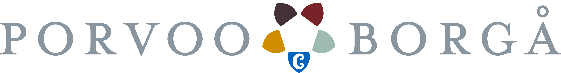 Miljöhälsovårdens verksamhetsområde		UNDERRÄTTELSE OM FÖRSÄLJNING AV LIVSMEDEL  Livsmedelslagen 297/2021 12 § OBS! Anmälan ska lämnas in till miljöhälsovården senast 4 vardagar före försäljningstillställningen.					Ankomstdatum ____________D:no__________Blanketten godkänd den 9 februari 2022, uppdaterad 16.10.2023Personuppgifterna registreras i miljöhälsovårdens databas. Registerbeskrivning över databasen finns till påseende vid Borgå stads miljöhälsovårds verksamhetsställe på adressen Teknikbågen 1 A, 06100 Borgå, samt på https://www.porvoonymparistoterveydenhuolto.fi/sv/ 1. Anmälan om mobil livsmedelslokal1. Anmälan om mobil livsmedelslokal1. Anmälan om mobil livsmedelslokal1. Anmälan om mobil livsmedelslokalKommun/samkommun där den mobila livsmedelslokalen har godkänts/anmälan har behandlats (verksamheten har registrerats):Beslutsnummer för den mobila livsmedelslokalen/nummer på intyget över anmälan: Kommun/samkommun där den mobila livsmedelslokalen har godkänts/anmälan har behandlats (verksamheten har registrerats):Beslutsnummer för den mobila livsmedelslokalen/nummer på intyget över anmälan: Kommun/samkommun där den mobila livsmedelslokalen har godkänts/anmälan har behandlats (verksamheten har registrerats):Beslutsnummer för den mobila livsmedelslokalen/nummer på intyget över anmälan: Kommun/samkommun där den mobila livsmedelslokalen har godkänts/anmälan har behandlats (verksamheten har registrerats):Beslutsnummer för den mobila livsmedelslokalen/nummer på intyget över anmälan: 2. Tillställning med försäljning/servering2. Tillställning med försäljning/servering2. Tillställning med försäljning/servering2. Tillställning med försäljning/serveringTillställning och dess arrangör:      ______________________________________________________________________________________________Försäljnings-/serveringsplats (adress):      ______________________________________________________________________________________________Tidpunkter:                                                                               kl.:                        ___________________________________            ____________________                                                                                           kl.:                          _______________________________________            ______________________Tillställning och dess arrangör:      ______________________________________________________________________________________________Försäljnings-/serveringsplats (adress):      ______________________________________________________________________________________________Tidpunkter:                                                                               kl.:                        ___________________________________            ____________________                                                                                           kl.:                          _______________________________________            ______________________Tillställning och dess arrangör:      ______________________________________________________________________________________________Försäljnings-/serveringsplats (adress):      ______________________________________________________________________________________________Tidpunkter:                                                                               kl.:                        ___________________________________            ____________________                                                                                           kl.:                          _______________________________________            ______________________Tillställning och dess arrangör:      ______________________________________________________________________________________________Försäljnings-/serveringsplats (adress):      ______________________________________________________________________________________________Tidpunkter:                                                                               kl.:                        ___________________________________            ____________________                                                                                           kl.:                          _______________________________________            ______________________3. Uppgifter om livsmedelsföretagaren3. Uppgifter om livsmedelsföretagaren3. Uppgifter om livsmedelsföretagaren3. Uppgifter om livsmedelsföretagarenFöretagets/aktörens samt ansvarspersonens namn och kontaktuppgifterFöretagets/aktörens namnFöretagets/aktörens namnAnsvarspersonens namnFöretagets/aktörens samt ansvarspersonens namn och kontaktuppgifterPostadressPostadressPostadressFöretagets/aktörens samt ansvarspersonens namn och kontaktuppgifterPostnummer och postortPostnummer och postortFO-nummer/personbeteckningFöretagets/aktörens samt ansvarspersonens namn och kontaktuppgifterAnsvarspersonens telefonnummerAnsvarspersonens e-postadressAnsvarspersonens e-postadress4. Beskrivning av verksamheten 4. Beskrivning av verksamheten 4. Beskrivning av verksamheten 4. Beskrivning av verksamheten Verksamhet Tillagning av mat   Försäljning av livsmedel  Servering av livsmedel, kundplatser      st.  Tillagning av mat   Försäljning av livsmedel  Servering av livsmedel, kundplatser      st.  Tillagning av mat   Försäljning av livsmedel  Servering av livsmedel, kundplatser      st. Förteckning över livsmedel som ska tillagas/säljas Oförpackade, vad:       Oförpackade, vad:       Oförpackade, vad:      Förteckning över livsmedel som ska tillagas/säljas Förpackade, vad:       Förpackade, vad:       Förpackade, vad:      Förteckning över livsmedel som ska tillagas/säljas Frysvaror, vad:       Frysvaror, vad:       Frysvaror, vad:      Förteckning över livsmedel som ska tillagas/säljasFörsäljaren har:   intyg över kompetens i livsmedelshygien   intyg över hälsotillstånd/salmonellaintygFörsäljaren har:   intyg över kompetens i livsmedelshygien   intyg över hälsotillstånd/salmonellaintygFörsäljaren har:   intyg över kompetens i livsmedelshygien   intyg över hälsotillstånd/salmonellaintygPlats för upphandling/tillagning av livsmedelUpphandlingsplats för livsmedlen, vad: Hanteras/tillagas livsmedlen i förväg före tillställningen, vad, hur och var: Upphandlingsplats för livsmedlen, vad: Hanteras/tillagas livsmedlen i förväg före tillställningen, vad, hur och var: Upphandlingsplats för livsmedlen, vad: Hanteras/tillagas livsmedlen i förväg före tillställningen, vad, hur och var: Försäljningsplats Tält/tälttak     Vagn      Bil      Annat, vad       Underlaget på försäljningsplatsen är dammfritt (t.ex. asfalt, presenning) Tält/tälttak     Vagn      Bil      Annat, vad       Underlaget på försäljningsplatsen är dammfritt (t.ex. asfalt, presenning) Tält/tälttak     Vagn      Bil      Annat, vad       Underlaget på försäljningsplatsen är dammfritt (t.ex. asfalt, presenning)Inventarier på försäljningsplatsen Kylanordning      st.      Kyl-/värmeväska        st.      Grill/spis      st.            Frys       st.       Paellapanna       st.                annat, vad?  Kylanordning      st.      Kyl-/värmeväska        st.      Grill/spis      st.            Frys       st.       Paellapanna       st.                annat, vad?  Kylanordning      st.      Kyl-/värmeväska        st.      Grill/spis      st.            Frys       st.       Paellapanna       st.                annat, vad? Hostskydd mot kundernas riktningpå försäljningsplatsen Tillagnings-/försäljningsplatsen har skyddats med plexiglas/på motsvarande sätt. Tillagningsplatsen har på annat sätt avskilts från kunderna. Tillagnings-/försäljningsplatsen har skyddats med plexiglas/på motsvarande sätt. Tillagningsplatsen har på annat sätt avskilts från kunderna. Tillagnings-/försäljningsplatsen har skyddats med plexiglas/på motsvarande sätt. Tillagningsplatsen har på annat sätt avskilts från kunderna.Tillgång till hushållsvatten  Ansluten till vattenledningsnätet     Behållare som uppfyller kvalitetskraven på hushållsvattenVattnet tas från:      Bruksvatten på försäljningsplatsen:   kallt        varmt Ansluten till vattenledningsnätet     Behållare som uppfyller kvalitetskraven på hushållsvattenVattnet tas från:      Bruksvatten på försäljningsplatsen:   kallt        varmt Ansluten till vattenledningsnätet     Behållare som uppfyller kvalitetskraven på hushållsvattenVattnet tas från:      Bruksvatten på försäljningsplatsen:   kallt        varmtOrdnande av handhygien tvättställ med tvål, engångshanddukar    desinficerande handdesinfektion eller desinficerande våtservetter tvättställ med tvål, engångshanddukar    desinficerande handdesinfektion eller desinficerande våtservetter tvättställ med tvål, engångshanddukar    desinficerande handdesinfektion eller desinficerande våtservetterRengöring av arbetsredskap, anordningar och serveringskärl under tillställningenVar och hur sker rengöringen:        Till servering används engångsservisVar och hur sker rengöringen:        Till servering används engångsservisVar och hur sker rengöringen:        Till servering används engångsservisToalettarrangemang och handhygien för personal Toaletter anvisade av torgområdets innehavare  Avtal med en annan livsmedelslokal om användning av toaletter Mobil toalett med tvättställ (tvål och engångshanddukar) Toaletter anvisade av torgområdets innehavare  Avtal med en annan livsmedelslokal om användning av toaletter Mobil toalett med tvättställ (tvål och engångshanddukar) Toaletter anvisade av torgområdets innehavare  Avtal med en annan livsmedelslokal om användning av toaletter Mobil toalett med tvättställ (tvål och engångshanddukar)Toalettarrangemang och handhygien för kunder på serveringsplatsen Toaletter för kunder, var och hur många?________________________ Toaletten har ett tvättställ med tvål och pappershanddukar. Toaletten har försetts med desinficerande handdesinfektion eller desinficerande våtservetter. Toaletter för kunder, var och hur många?________________________ Toaletten har ett tvättställ med tvål och pappershanddukar. Toaletten har försetts med desinficerande handdesinfektion eller desinficerande våtservetter. Toaletter för kunder, var och hur många?________________________ Toaletten har ett tvättställ med tvål och pappershanddukar. Toaletten har försetts med desinficerande handdesinfektion eller desinficerande våtservetter.AvfallshanteringBeskrivning av uppsamlingen av fast och flytande avfall på försäljningsplatsen: Det finns avfallskärl som kan användas av kunderna.Beskrivning av uppsamlingen av fast och flytande avfall på försäljningsplatsen: Det finns avfallskärl som kan användas av kunderna.Beskrivning av uppsamlingen av fast och flytande avfall på försäljningsplatsen: Det finns avfallskärl som kan användas av kunderna.Transport av livsmedelBeräknad transporttid:            Transporterna har godkänts/anmälan behandlats     Transport i kyl-/värmeväskor   Transportfordonet är utrustat med kylanordning                          Beräknad transporttid:            Transporterna har godkänts/anmälan behandlats     Transport i kyl-/värmeväskor   Transportfordonet är utrustat med kylanordning                          Beräknad transporttid:            Transporterna har godkänts/anmälan behandlats     Transport i kyl-/värmeväskor   Transportfordonet är utrustat med kylanordning                          Förvaring av livsmedel utanför försäljningstidRengöring/förvaring av försäljningsinventarier och -redskap utanför försäljningstidOBS! OM DU ORDNAR EN STOR OFFENTLIG TILLSTÄLLNING SKA DU OCKSÅ FYLLA I ANMÄLAN OM STOR OFFENTLIG TILLSTÄLLNING.Följande dokument angående verksamheten ska kunna kontrolleras på försäljningspunkten:plan för egenkontrollförteckningar över hygienpass och intyg över hälsotillstånd  beslut om godkännande av den mobila livsmedelslokalen/intyg över att anmälan har behandlats Aktörens kontaktuppgifter ska synas för kunderna.Tid och plats  UnderskriftTfn                                                         Namnförtydligande